Надо ли отражать директора в персонифицированных сведениях в ИФНС (замена СЗВ-М)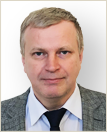 Владислав Лабутовначальник отдела управления налогообложения доходов физических лиц и администрирования страховых взносов ФНСВключите в персонифицированные сведения в ИФНС директора, в том числе директора — единственного учредителя. Он включен в список застрахованных лиц. Отчет подают на всех застрахованных лиц, независимо от факта выплат директору  (п. 3.1 Порядка, утв. приказом ФНС от 29.09.2022 № ЕД-7-11/878@). Эти требования обязательны для руководителей коммерческих и некоммерческих организаций.Директор – единственный учредитель относится к застрахованным лицам, об этом сказано в законах о конкретных видах страхования:в пункте 1 статьи 7 Закона от 15.12.2001 № 167-ФЗ – в целях пенсионного страхования;пункте 1 части 1 статьи 2 Закона от 29.12.2006 № 255-ФЗ — в целях социального страхования на случай временной нетрудоспособности и в связи с материнством;пункте 1 части 1 статьи 10 Закона от 29.11.2010 № 326-ФЗ — в целях медицинского страхования.Если в отчетном месяце начислений директору не было, его все равно нужно включить в отчет с персонифицированными сведениями. В отношении каждого работающего застрахованного лица страхователь обязан представлять сведения. НК не содержит норм, которые освобождают плательщиков страховых взносов от обязанности представлять персонифицированные сведения о физических лицах, в случае отсутствия выплат по трудовым и ГПД (п. 1 ст. 420 НК). Как оформить персонифицированные сведения, когда сотруднику не начисляли выплаты — в рекомендации.Руководители (председатели) общественных и некоммерческих организаций:выполняют свои функции на выборных должностях в рамках трудовой деятельности;это застрахованные лица, которые работают по трудовым или договорам ГПД;ведут трудовую деятельность в  организациях, которые отнесены к страхователям по ОПС, ОСС, ОМС и уплачивают страховые взносы.Независимо от наличия выплат руководителю (председателю) общественных и некоммерческих организаций, его также нужно включить в персонифицированные сведения о физлицах. Если выплат руководителю (председателю) за отчетный период не было, поставьте прочерки в графе 070 отчета. Такие разъяснения Минфин дал в письме от 24.03.2023 № 03-15-07/26016.Ранее ФНС считала, что если руководитель или члены НКО безвозмездно исполняют трудовые обязанности и по ним не начисляют страховые взносы, то они относятся к неработающим лицам и перссведения на них подавать не надо (письмо от 02.03.2023 № БС-4-11/2477@). Но после разъяснений Минфина в письме от 24.03.2023 № 03-15-07/26016, ФНС отозвала свое письмо от 02.03.2023 № БС-4-11/2477@ и направила для использования в работе разъяснения Минфина (письмо ФНС от 28.03.23 № БС-4-11/3699@).
«Надо ли отражать директора в персонифицированных сведениях в ИФНС (замена СЗВ-М)». В.В. Лабутов
© Материал из БСС «Система Главбух».
Подробнее: https://vip.1gl.ru/#/document/86/538915/bssPhr73/?of=copy-08b4d1581d